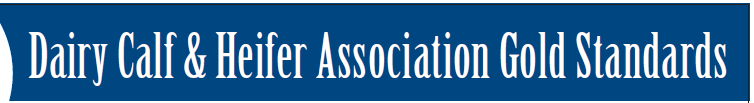 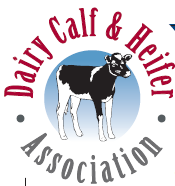 Золотые стандарты Ассоциации молочных телят и телокХарактеристики и стандарты содержания, установленные для телят Голштинской породы, с рождения до 6 месяцев на всей территории Соединенных Штатов.СмертностьА. Означает, что телята рождаются с сердцебиением и дыханием, но вскоре после рождения погибают, срок в 24 часа используется для различия между «мертворождением» и «смертностью телят».Б. Все новорожденные телята должны быть помещены отдельно от взрослых особей, чтобы не подвергать их возбудителям заболеваний.В. Каждому теленку необходимо обрабатывать область пупка для контроля над инфекцией.Г. Целевые показатели смертности:1. в возрасте от 24 часов до 60 дней: < 5%2. в возрасте от 61 до 120 дней: < 2%3. в возрасте от 121 до 180 дней: < 1%ЗаболеваемостьА. Определяет понос, как дизентерию, требующую вмешательства в течение более чем 24 часов, при этом целевые показатели смертности следующие:1. в возрасте от 24 часов до 60 дней: < 25%2. в возрасте от 61 до 120 дней: < 2%3. в возрасте 121 – 180 дней: < 1%Б. Определяет пневмонию, как респираторное заболевание, которое требует индивидуального лечения антибиотиками (исключает использование лекарств, выдаваемых вместе с кормом ежедневно), при этом целевые показатели смертности следующие:1. в возрасте от 24 часов до 60 дней: < 10%2. в возрасте от 61 до 120 дней: < 15%3. в возрасте 121 – 180 дней: < 2%Темпы ростаА. Стандартные темпы роста для Голштинского скота следующие:1. возраст от 24 часов до 60 дней: удваивание веса, с которым теленок родился2. возраст от 61 до 120 дней: ежедневная прибавка в среднем по 1 кг3. возраст от 121 до 180 дней: ежедневная прибавка в среднем по 0,9 кгКормление молозивом.А. Первое кормлениеМолозиво в количестве 10% от веса тела дают в первые 4 часа жизни. (Например, теленку весом в 40 кг необходимо получать 3,79 л молозива).Б. Качество молозива1. В молозиве не должно быть примесей крови, остатков клеток, не рекомендуется получать молозиво от коровы с маститом.2. Молозиво должно быть свободно от заболеваний.3. Молозиво необходимо протестировать на качество с использованием тестера или IgG теста.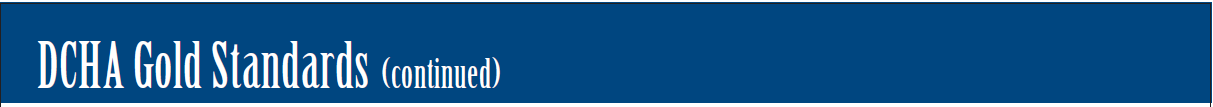 4. Целевое количество бактерий (т.е. стандартное определение количества микроорганизмов на чашках Петри) составляет <100 000 КОЕ/мл.5. Целевой уровень иммунитета животных возрастом от 2 до 7 дней составляет:а. общий белок в сыворотке крови > 5,2 г/дл для телят, вскармливаемых материнским молозивом; илиб. сыворотка IgG > 10,0 г/лКормлениеА. Систематизируйте Вашу программу кормления для достижения темпов роста и состояния здоровья, определенных в пунктах II и III, регулярно проводите ее контроль. Постоянно консультируйтесь с ветеринарным врачом и специалистом по кормлению.Б. В постоянном доступе у телят с 3-дневного возраста должна быть чистая вода и стартерный корм (зерновой), их необходимо менять ежедневно.СтойлаА. Нормативы для стойл для телят возрастом от 24 часов до 60 дней:ЧистыеСухиеБез сквозняковС доступом свежего воздухаДостаточно места, чтобы теленок мог развернутьсяБ. Нормативы для стойл для телят возрастом от 61 до 120 днейЧистыеСухиеБез сквозняковС доступом свежего воздухаМинимум 3,16 м2 места для отдыха на одно животноеКормушки для всех животных для питания в одно времяВ. Нормативы для стойл для телят возрастом от 121 до 180 днейЧистыеСухиеБез сквозняковС доступом свежего воздухаМинимум 3,71 м2 места для отдыха на одно животное при стойловом содержанииПри беспривязном содержании необходимо иметь боксы для каждого животногоКормушки для всех животных для питания в одно время